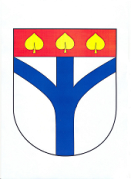 Z á p i s  č. 1 ze zasedání zastupitelstva  Obce Rozsochatec, které se  konalo ve středu 18.02. 2015 od 18,30 hod. ve velké zasedací síni obecního úřaduPřítomni: p.Krédl,p. Havelka,p.Halák.,p. Mišta ,  p.Novák,.p. Pelikán,p. Jelínek,p. Svoboda D.,p. PazderkaOmluveni: O10  občanů – viz listina přítomných1)Veřejné zasedání ZO Rozsochatec zahájil a řídil starosta obce p. Jaroslav Krédl,  který přivítal přítomné, konstatoval, že zasedání bylo svoláno řádně a včas v souladu s ustanovením §91 a §93 zákona o obcích. Informoval, že je přítomno  9 členů ZO, tedy nadpoloviční většina. Dále přítomné seznámil s upraveným  programem, hlasováním bylo rozhodnuto, že se zasedání bude řídit tímto programem . Určil zapisovatelku paní Šrámkovou a  navrhl ověřovatele zápisu p.  Haláka Jaroslava          a p. Pelikána Pavla   Program:ZahájeníKupní smlouva pozemky ČDOZV - odpadyŽádost o fin. Podporu – Záchranná stanice  PavlovŽádost o příspěvek ČSŽ RozsochatecŽádost o příspěvek Český  svaz  včelařůŽádost o příspěvek Centrum pro zdravotně postiženéČistá VysočinaŽádost o podání  grant.  programu  POV – oprava místní komunikaceGrantový program „Naše školka 2015“ MMR – dům pro seniorySmlouva o smlouvě budoucí –  připojení  domu pro seniory  - ČEZSmlouvu o uzavření budoucí smlouvy o zřízení věcného břemene- služebnostia smlouva o právu provést stavbu  -Ustanovení kontrolní komise – kontrola hospodaření  PO ZŠ a MŠ RozsochatecInventarizace – projednání a schváleníSchválení účetní závěrkyKoncept  zápisu do  obecní kroniky za rok 2014Žádost  o dotaci  z Operačního  programu životního prostředí – zkvalitnění nakládání s odpadySetkání se ženamiDiskuse,závěr Usnesení ze zasedání ZO Rozsochatec č. 01/2015/01ZO Rozsochatec schvaluje upravený program jednáníZO Rozsochatec volí p. Haláka Jaroslava  a  p.Pelikána Pavla  ověřovateli zápisu ze zasedání zastupitelstva obce č. 01/2015Výsledek hlasování:   Pro  9    Proti  Zdrželi se  Usnesení č. 1 bylo schváleno.2)Starosta obce předložil návrh“ Kupní smlouvy o prodeji nemovitých věci uzavřené podle ustanovení § 2128  a násl. Zákona č. 89/2012 Sb., občanský zákoník, se zřízením služebnosti podle ust, § 1257 a násl. zákona č. 89/2012 Sb.,občanský zákoník“ na základě které  prodávající České dráhy, a.s. se sídlem Praha 1, Nábřeží L.Svobody 1222, PSČ 11015, IČ 70994226, DIČ CZ70994226, prodávají kupující mu Obci Rozsochatec pozemky č. parc. 250/50- ostatní plocha, č.parc. 250/30 – ostatní plocha, č. parc. 250/35 – ostatní plocha, č. parc. 1183/6 – ostatní plocha vše v k.ú. Rozsochatec. K tíži prodávajícího se zřizuje služební právo stezky a cesty  na pozemku č. parc. 250/50-ost. plocha a poz.č. parc. 250/30 ostatní plocha v k.ú. Rozsochatec.  K tíži kupujícího se  na základě „Smlouvy o budoucí smlouvě o zřízení věcného břemene“ zřizuje služebnost  inženýrské sítě pro uložení  vedení vodovodní přípojky včetně práva přístupu k ní za účelem údržby,opravy a modernizace  na pozemku parc.č.  250/1 a pozemku parc.č. st. 47 v k.ú. Rozsochatec. Záměr  byl zveřejněn na úřední desce , včetně elektronické úřední desky od  01.09.2014 do 24.09.2014K uvedenému bodu nebyly vzneseny žádné připomínky Usnesení ze zasedání ZO Rozsochatec č. 01/2015/02Zastupitelstvo obce Rozsochatec  schvaluje nákup pozemků od prodávajícího České dráhy, a.s. se sídlem Praha 1, Nábřeží L. Svobody 1222, PSČ 11015, IČ 70994226, DIČ CZ70994226,Obec Rozsochatec kupuje  pozemky č. parc. 250/50- ostatní plocha, č.parc. 250/30 – ostatní plocha, č. parc. 250/35 – ostatní plocha, č. parc. 1183/6 – ostatní plocha vše v k.ú. Rozsochatec. K tíži prodávajícího se zřizuje služební právo stezky a cesty  na pozemku č. parc. 250/50-ost. plocha a poz.č. parc. 250/30 ostatní plocha v k.ú. Rozsochatec.  K tíži kupujícího se na základě „Smlouvy o budoucí smlouvě o zřízení věcného břemene“ zřizuje služebnost  inženýrské sítě pro uložení  vedení vodovodní přípojky včetně práva přístupu k ní za účelem údržby,opravy a modernizace  na pozemku parc.č.  250/1 a pozemku parc.č. st. 47 v k.ú. RozsochatecVýsledek hlasování:   Pro  9   Proti   Zdrželi se Usnesení č. 2 bylo schváleno. 3)Starosta obce předložil  návrh Obecně závazné vyhlášky obce Rozsochatec  č. 01/2015 o stanovení systému shromažďování, sběru,přepravy,třídění,využívání a odstraňování komunálních odpadů na území obce Rozsochatec K uvedenému bodu nebyly vzneseny žádné připomínkyUsnesení ze zasedání ZO Rozsochatec č. 01/2015/03ZO Rozsochatec  schvaluje Obecně závaznou vyhlášku obce Rozsochatec  č. 01/2015 o stanovení systému shromažďování, sběru,  přepravy , třídění, využívání a odstraňování komunálních odpadů na území obce RozsochatecVýsledek hlasování:   Pro  9   Proti   Zdrželi se Usnesení č.3  bylo schváleno.4) Stanice Pavlov,o.p.s  se sídlem Pavlov 54, 584 01 Ledeč nad Sázavou požádala o podporu činnosti Záchranné stanice pro handicapované živočichy.K uvedenému bodu nebyly vzneseny žádné připomínky Usnesení ze zasedání ZO Rozsochatec č. 01/2015/04ZO Rozsochatec  neschvaluje poskytnutí příspěvku na podporu  činnosti  Záchranné stanice pro handicapované živočichy v PavlověVýsledek hlasování: Pro    9     Proti    Zdrželi seUsnesení č. 4 bylo schváleno5)Základní organizace Českého svazu žen v Rozsochatci požádala o příspěvek na  činnost.V roce 2015 ženy připravují dětský karneval, sportovní odpoledne, divadelní představení,jarmark,adventní posezení , mikulášskou nadílku, zapojí se do úklidu obce v rámci projektu Čistá Vysočina,  pořádají vzdělávací kurzy atd.K uvedenému bodu nebyly vzneseny žádné připomínkyUsnesení ze zasedání ZO Rozsochatec č. 01/2015/05ZO Rozsochatec  schvaluje poskytnutí příspěvku na činnost ZO ČSŽ v Rozsochatci ve výši 5 000,00 KčVýsledek hlasování: Pro   9      Proti    Zdrželi seUsnesení č. 5 bylo schváleno6)Český svaz včelařů o.s. ZO Chotěboř požádal o poskytnutí   finančního příspěvku na činnost včelařského spolku. Finanční prostředky budou použity především v oblasti osvětové činnosti, běžnou činnost spolku, na úhradu části nákladů na léčiva a další potřeby pro ošetření včelstev atd.K uvedenému bodu nebyly vzneseny žádné připomínkyUsnesení ze zasedání ZO Rozsochatec č. 01/2015/06ZO Rozsochatec  schvaluje poskytnutí příspěvku na činnost Český svaz včelařů o.s. ZO Chotěboř ve výši  2 000,00 Kč.Výsledek hlasování: Pro     9    Proti    Zdrželi seUsnesení č. 6 bylo schváleno7)Centrum pro zdravotně postižené kraje Vysočina o.p.s., Havlíčkův Brod, Dobrovského 2915 požádalo o finanční příspěvek na činnost. Cílem centra je přispívat ke zkvalitnění života občanů se zdravotním postižením prostřednictvím odborného sociálního poradenství, půjčovny rehabilitačních a kompenzačních pomůcek a pomoci při řešení obtížných sociálních situací.K uvedenému bodu nebyly vzneseny žádné připomínkyUsnesení ze zasedání ZO Rozsochatec č. 01/2015/07ZO Rozsochatec neschvaluje poskytnutí příspěvku na činnost Centra pro zdravotně postižené kraje Vysočina o.p.s., Havlíčkův Brod, Dobrovského 2915 Výsledek hlasování: Pro    8     Proti    Zdrželi se 1 (Jelínek Karel)Usnesení č. 7 bylo schváleno8) Starosta informoval přítomné, že se naše obec tak jako v uplynulých letech rozhodla zapojit do projektu Čistá Vysočina. Občané společně s mladými hasiči, dětmi ze základní školy, členkami svazu žen uklidí nejen veřejná prostranství v  obci,ale i prostory kolem silnice směr Havlíčkův Brod-  Chotěboř, Rozsochatec – Kojetín  a  Rozsochatec –Čachotín . Zároveň vyzval přítomné občany a členy zastupitelstva aby při úklidu pomohli.(Termín 17.04.2015)9)Starosta obce seznámil přítomné se zásadami pro poskytnutí dotace v rámci Programu obnovy venkova Vysočiny pro rok 2015.K uvedenému bodu nebyly vzneseny žádné připomínkyUsnesení ze zasedání ZO Rozsochatec č. 01/2015/09ZO Rozsochatec  schvaluje  podání žádosti o poskytnutí dotace v rámci Programu obnovy venkova Vysočiny pro rok 2015 na opravu místní komunikace č. parc. 1859 v k.ú. RozsochatecVýsledek hlasování: Pro   9      Proti    Zdrželi seUsnesení č. 9 bylo schváleno10) Starosta obce seznámil přítomné s výzvou vyhlášenou v souladu se Statutem účelového Fondu Vysočiny, grantový program „Naše školka 2015“K uvedenému bodu nebyly vzneseny žádné připomínkyUsnesení ze zasedání ZO Rozsochatec č. 01/2015/10ZO Rozsochatec   schvaluje   podání žádosti o poskytnutí dotace v rámci grantového  programu Fondu Vysočiny „Naše školka 2015“ na vybavení školní jídelny konvektomatemVýsledek hlasování: Pro 9        Proti    Zdrželi seUsnesení č. 10 bylo schváleno11) Starosta obce seznámil přítomné s vyhlášením výzvy k podávání žádostí o dotaci na pečovatelské byty   v rámci Ministerstva pro místní rozvoj ČR  K uvedenému bodu nebyly vzneseny žádné připomínkyUsnesení ze zasedání ZO Rozsochatec č. 01/2015/11ZO Rozsochatec schvaluje podání žádosti o dotaci z MMR ČR program Podpora bydlení – podprogram 117D514 „Podpora výstavby podporovaných bytů pro rok 2015.ZO prohlašuje, že zajistí v rozpočtovém roce 2015 a 2016 spolufinancování realizace projektu „Dům pro seniory“ Výsledek hlasování: Pro     9    Proti    Zdrželi seUsnesení č. 11 bylo schváleno12)Starosta předložil návrh „Smlouvy o uzavření budoucí smlouvy o připojení odběrného elektrického zařízení k distribuční soustavě do napěťové hladiny 0,4 kV (NN) číslo: 15_SPBS01_4121070186 pro připojení novostavby bytového domu pro seniory na parc.č. 1906/3 v k.ú. Rozsochatec  mezi Obcí Rozsochatec  a  ČEZ Distribuce, a.s. se sídlem Děčín, Děčín IV-Podmokly,Teplická 874/8,IČO 24729035K uvedenému bodu nebyly vzneseny žádné připomínkyUsnesení ze zasedání ZO Rozsochatec č. 01/2015/12ZO Rozsochatec schvaluje uzavření „ Smlouvy o uzavření budoucí smlouvy o připojení odběrného elektrického zařízení k distribuční soustavě do napěťové hladiny 0,4 kV (NN) číslo: 15_SPBS01_4121070186“ mezi Obcí Rozsochatec a  ČEZ Distribuce, a.s. se sídlem Děčín, Děčín IV-Podmokly,Teplická 874/8,IČO 24729035Výsledek hlasování: Pro   9      Proti    Zdrželi seUsnesení č. 12 bylo schváleno13) Starosta předložil návrh „Smlouvy o uzavření budoucí smlouvy o zřízení věcného břemene-služebnosti a smlouvu o právu provést stavbu č. IV-12-2013096/VB/01 – úprava vedení knn mezi Obcí Rozsochatec – budoucí povinná a ČEZ Distribuce, a.s. se sídlem Děčín, Děčín IV-Podmokly,Teplická 874/8,IČO 24729035.  Záměr  byl zveřejněn na úřední desce , včetně elektronické úřední desky od  22.12.2014 do 26 .01.2015K uvedenému bodu nebyly vzneseny žádné připomínkyUsnesení ze zasedání ZO Rozsochatec č. 01/2015/13ZO Rozsochatec schvaluje uzavření „Smlouvy o uzavření budoucí smlouvy o zřízení věcného břemene-služebnosti a smlouvu o právu provést stavbu č. IV-12-2013096/VB/01 -úprava vedení knn  mezi Obcí Rozsochatec a  ČEZ Distribuce, a.s. se sídlem Děčín, Děčín IV-Podmokly,Teplická 874/8,IČO 24729035Výsledek hlasování: Pro    9     Proti    Zdrželi seUsnesení č. 13 bylo schváleno14) Starosta  navrhl  aby kontrolu hospodaření příspěvkové organizace Základní škola a mateřská škola, Rozsochatec provedli členové kontrolního výboru ve složení, předseda Halák Jaroslav, členové, Mišta Jaroslav, Judr. Hrdina JaroslavPan Pazderka Karel navrhl dalšího člena kontrolní skupiny pan Jelínka KarlaK uvedenému bodu nebyly vzneseny žádné připomínkyUsnesení ze zasedání ZO Rozsochatec č. 01/2015/14ZO Rozsochatec  pověřuje členy kontrolního výboru  ve složení, předseda Halák Jaroslav, členové, Mišta Jaroslav, Judr. Hrdina Jaroslav  a zastupitele obce pana Jelínka Karla provedením kontroly hospodaření příspěvkové organizace Základní škola a mateřská škola, Rozsochatec.ZO Rozsochatec stanovuje termín ukončení kontroly – do konce měsíce března 2015Výsledek hlasování: Pro    9     Proti    Zdrželi seUsnesení č. 14 bylo schváleno15)Předseda inventarizační komise  pan  Havelka  seznámil přítomné se zápisem o provedené  inventarizaci  majetku obceK uvedenému bodu nebyly vzneseny žádné připomínkyUsnesení ze zasedání ZO Rozsochatec č. 01/2015/15ZO Rozsochatec  schvaluje Inventarizační zprávu za rok 2014Výsledek hlasování: Pro         Proti    Zdrželi seUsnesení č. 15 bylo schváleno16) Hospodářka obce předložila návrh účetní závěrky za rok 2014K uvedenému bodu nebyly vzneseny žádné připomínkyUsnesení ze zasedání ZO Rozsochatec č. 01/2015/16ZO Rozsochatec  schvaluje účetní závěrku za rok 2014Výsledek hlasování: Pro    9     Proti    Zdrželi seUsnesení č. 16 bylo schváleno17) Kronikářka obce předložila koncept zápisu do kroniky obce za rok 2014K uvedenému bodu nebyly vzneseny žádné připomínkyUsnesení ze zasedání ZO Rozsochatec č. 01/2015/17ZO Rozsochatec  schvaluje koncept zápisu do kroniky obce   za rok 2014Výsledek hlasování: Pro     9    Proti    Zdrželi seUsnesení č. 17 bylo schváleno18)Starosta seznámil přítomné s vyhlášeným  Operačním  programem  životního  prostředí – zkvalitnění nakládání s odpady.Předpokládaná výše dotace cca 500-1000 tis. Kč, spoluúčast obce 10 %K uvedenému bodu nebyly vzneseny žádné připomínkyUsnesení ze zasedání ZO Rozsochatec č. 01/2015/18ZO Rozsochatec schvaluje podání žádosti o dotaci z Operačního programu životního prostředí – zkvalitnění nakládání s   odpady . ZO Rozsochatec prohlašuje, že zajistí v rozpočtovém roce 2015 spolufinancování realizace projektu Výsledek hlasování: Pro   9      Proti    Zdrželi seUsnesení č. 18 bylo schváleno19) Starosta a zastupitelé připravili tradiční posezení se ženami, jako výraz  poděkování .  Akce se bude konat v sobotu 21.3 2015. V programu vystoupí děti z místní základní školy. Pořadatelé se těší na příjemně prožité odpoledne.20) Diskusep. Slanařová – „přivítala bych umístění uzavíratelné nádoby na odpadky u tenisových kurtů.p. Svoboda – TJ SOKOL zajistí přistavení popelové nádoby po dobu letního provozu.Předsedající ukončil zasedání zastupitelstva v 20,00 hod.Přílohy zápisu:Prezenční listina -  2 listyPozvánka na zasedání ZOZáměr – uzavřít smlouvu o budoucí smlouvě o zřízení věcného břemene – služebnosti a právu provést stavbu - ČEZZáměr uzavřít  Kupní smlouvu o prodeji nemovitých věcí  podle ustanovení § 2128  a násl. Zákona č. 89/2012 Sb., občanský zákoník, se zřízením služebnosti podle ust, § 1257 a násl. zákona č. 89/2012 Sb.,občanský zákoníků , včetně Smlouvy o budoucí smlouvě o zařízení věcného břemene - ČDZápis byl vyhotoven dne: 23.02.2015Zapisovatel: ……………………………………………….dne ……………………………………..Ověřovatelé: ............................................. dne ......................................................................................... dne ...........................................Starosta:       .............................................. dne ...........................................